Making Designs Behaviours/StrategiesMaking Designs Behaviours/StrategiesMaking Designs Behaviours/StrategiesStudent makes a design or picture with no blocks touching. 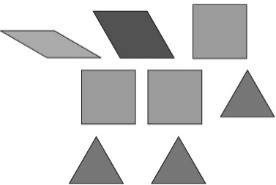 Student makes a design or picture where some blocks are touching only at vertices. 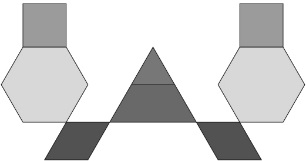 \Student makes a design or picture using only one type of block.  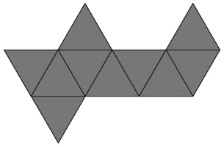 Observations/DocumentationObservations/DocumentationObservations/DocumentationStudent makes a design or picture 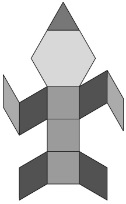 where blocks match on at least one side, but has difficulty describing the design.Student calls the blue rhombuses rectangles when describing the picture or design. 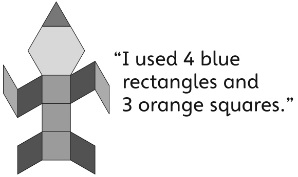 Student makes a picture or design where blocks match on at least one side, and describes it using geometric and spatial language. Observations/DocumentationObservations/DocumentationObservations/Documentation